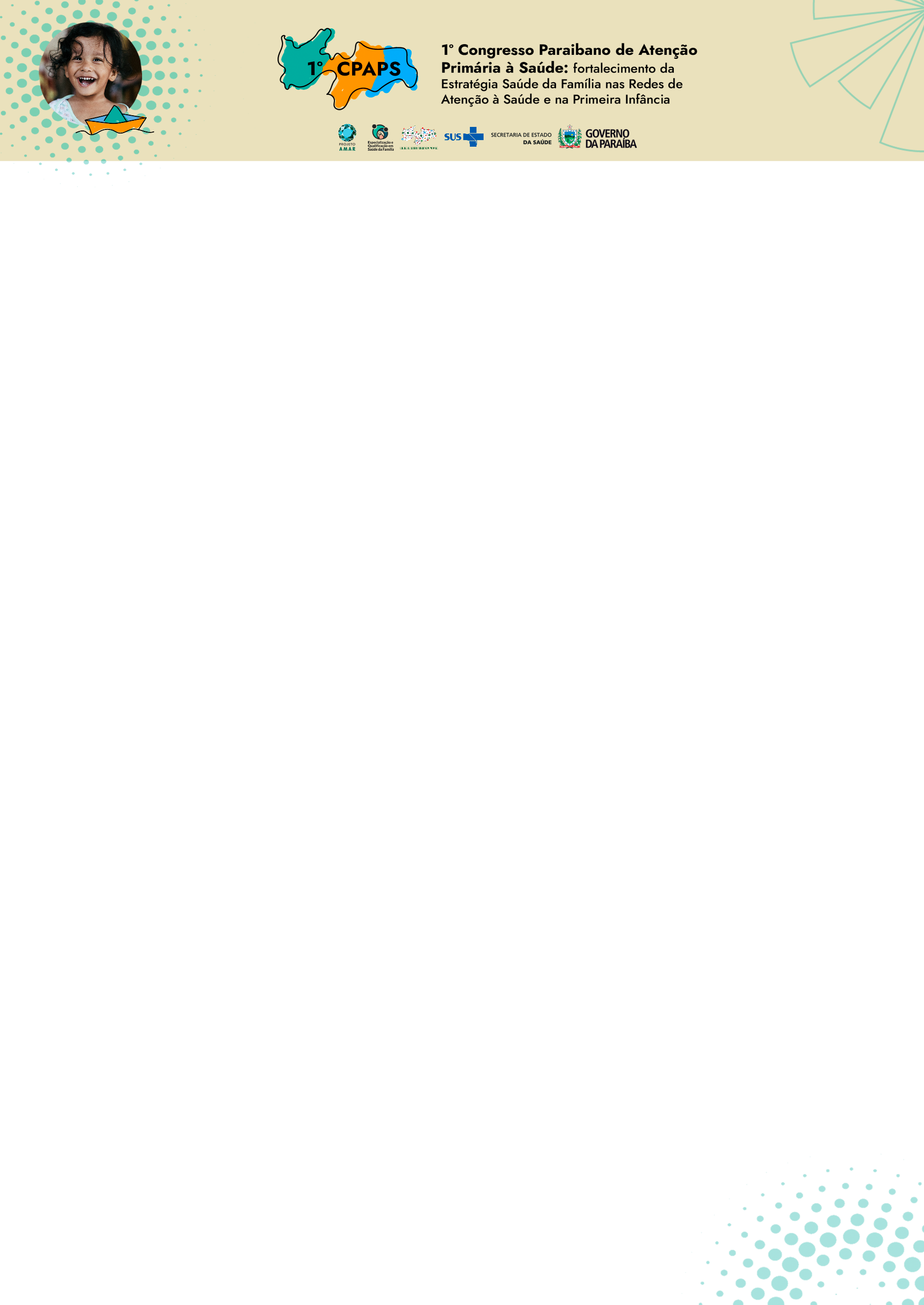 RESUMO EXPANDIDOtítulo do trabalho (Centralizado e em negrito, contendo até 200 caracteres, considerando os espaços)Nome Completo do Autor 1Nome Completo do Autor 2Nome Completo do Autor 3Nome Completo do Autor 4Nome Completo do Autor 5(Primeira letra de cada nome em maiúsculo. Ex.: José da Silva Pedrosa)Palavras-chave: Xxxxxxx; Xxxxxxxx; Xxxxxxx. (no máximo 3 palavras-chave, separadas por ponto de vírgula, e de acordo com os Descritos em Ciências da Saúde (DeCS: https://decs.bvsalud.org/ )INTRODUÇÃOA Introdução é o início dos elementos textuais do trabalho, composto de uma parte introdutória, que apresenta as razões de sua elaboração e o desenvolvimento, que detalha a pesquisa ou estudo realizado e de uma parte conclusiva. Começa com o autor explicando o tema do trabalho e dizendo qual foi a delimitação estabelecida. Para isso, deve-se esclarecer sobre o assunto proposto para o estudo, em sua abrangência mais geral.OBJETIVOSApresentar o objetivo geral do estudo.METODOLOGIA A descrição dos procedimentos metodológicos deve ser detalhada, explicando todo o processo da metodologia do projeto de intervenção. RESULTADOS E DISCUSSÃOEsta seção será reservada à apresentação dos RESULTADOS E DISCUSSÕES, sendo a parte do desenvolvimento onde são apresentados e analisados os dados coletados ou resultados da intervenção.CONCLUSÃO E/OU RECOMENDAÇÕESParte final do trabalho na qual se apresentam as conclusões ou considerações finais apoiadas no desenvolvimento do assunto. É a recapitulação sintética dos resultados obtidos. Pode apresentar recomendações e sugestões para pesquisas futuras.REFERÊNCIASAs referências são alinhadas somente à margem esquerda do texto e de forma a se identificar individualmente cada documento, em espaço simples e separadas entre si por espaço simples. Deve-se organizar as referências por ordem alfabética, seguindo as recomendações da NBR 6023:2018.OBSERVAÇÕES:> Resumo Expandido: no mínimo 1.200 e no máximo 1.500 palavras, excluindo-se as referências.> O trabalho deve atender às normas da ABNT, ser enviado em formato Word, apresentando margens (superior e esquerda: 3cm; inferior e direita: 2cm), espaçamento 1,5 entre as linhas, fonte Arial e tamanho 12. Demais informações sobre a formatação devem ser obrigatoriamente seguidas e estão apresentadas no REGULAMENTO do I Congresso Paraibano de Atenção Primária à Saúde. 